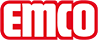 emco Bauemco INOX® QUADRO 17tipoQUADRO 17Materiale: acciaio al cromo-nichel (V2A). Adatto per emco Diplomat 517/522/517L/522L e emco Marschall 517S/522S/517SL/522SL. Larghezza del profilo 50 mm. Con la possibilità di poter aggiungere una parte per loghi. Diversi caratteri e diverse larghezze disponibili. Un ulteriore foglio sottile da 1 mm di spessore viene inserito sotto il profilo in acciaio inox e rivettato ad esso nelle aree non visibili, ciò impedisce alla sporcizia e ai detriti di rimanere incastrati nelle lettere.spessore del materiale ca. (mm)1,5contattoFabrizio Sollima Country Manager Tel. 0039-3358304784 f.sollima@emco-italia.com www.emco-bau.com